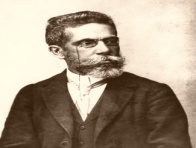 ESTADO DO MARANHÃOPREFEITURA MUNICIPAL DE ITAPECURU MIRIM - MACONCURSO PÚBLICO INSTITUTO MACHADO DE ASSISSeriedade, Compromisso e CompetênciaFORMULÁRIO PARA RECURSO - 2ª ETAPA DE APLICAÇÃO (01/09/2019)SENHOR DIRETOR DA DIRETORIA DE CONCURSOS PROCESSOS E SELEÇÃO – IMASOLICITA:FUNDAMENTAÇÃO:C A R G O:  (COLOCAR O NOME DO CARGO) – CAMPO OBRIGATÓRIO***NOME DO CANDIDATO (LETRA DE FORMA)Nº DE INSCRIÇÃODISCIPLINA / CONTEÚDO (   ) Português(   ) Conhecimentos Gerais(   ) Noções de Informática                                                (   ) Fundamentos da Educação(   ) Matemática                         (   ) Conhecimentos Específicos                           Marque um “x”QUESTÃONº: __________ (   )   ALTERAÇÃO DE GABARITO  (   )   ANULAÇÃO DA QUESTÃO